Research Paper and Final Report Comment CodesResearch Paper Comment CodesIntroduction1. Open with the question you are investigating.2. Describe why you chose this question.3. State your predicted outcome (hypothesis).4. Briefly state why you expect  your hypothesis  to happen.Terms and Definitions1. Use paragraph, not list, format2. Explain how this term/idea relates to your project.Research Explanation1. Provide more details on the effects of different values of the variables2. State the hypothesis. Be specific about what you expect. You may have to do some pilot testing to decide on your hypothesis. That’s OK.3. Support your hypothesis with explanations linking the definitions and concepts with your results.4. Off topic or unnecessary – remove5. Expand your explanation. How or why are these ideas/events connected?6. Define your subjects or treatments. How are they different?7. Showing/observing is not the same as explaining.Conclusion1. Restate the question first.2. Restate the hypothesis second.3. Summarize your explanation that backs up your hypothesis.4. Conclude by explaining why your experiment is a good test of your question.5. Off topic or unnecessary – remove6. Expand the explanation of your hypothesis – not too much, just a little!7. This paragraph is the conclusion to your research paper/process, not your experiment/entire project.BibliographyMLA format specifies that references be alphabetized.1. Not a valid source – remove2. Include the article or page title in the citation3. Use MLA format4. Alphabetize your citations5. At least 5 sources are required6. Check the research folder: A – physics B- chemistry & cooking C – plants 
D – biology7. Use “Web”; do not include URLSFinal Report Comment Codes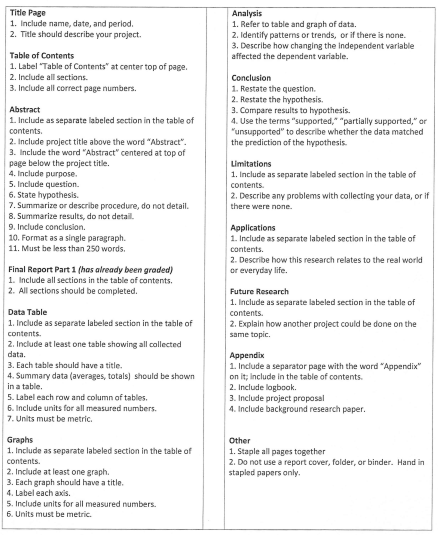 